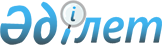 Қызылорда облысының Қазалы аудандық мәслихатының "2023-2025 жылдарға арналған Аранды ауылдық округінің бюджеті туралы" 2022 жылғы 23 желтоқсандағы № 341 шешіміне өзгерістер мен толықтыру енгізу туралыҚызылорда облысы Қазалы аудандық мәслихатының 2023 жылғы 12 мамырдағы № 32 шешімі
      Қызылорда облысы Қазалы аудандық мәслихаты ШЕШТІ:
      1.Қызылорда облысының Қазалы аудандық мәслихатының "2023-2025 жылдарға арналған Аранды ауылдық округінің бюджеті туралы" 2022 жылғы 23 желтоқсандағы № 341 шешіміне (Нормативтік құқықтық актілерді мемлекеттік тіркеу тізілімінде №176684 болып тіркелген) мынадай өзгерістер мен толықтыру енгізілсін:
      1-тармақ жаңа редакцияда жазылсын:
      "1. 2023-2025 жылдарға арналған Аранды ауылдық округінің бюджеті 1, 2, 3-қосымшаларға сәйкес, оның ішінде 2023 жылға мынадай көлемдерде бекітілсін:
      1) кірістер – 111344 мың теңге, оның ішінде:
      салықтық түсімдер – 3036 мың теңге;
      салықтық емес түсімдер – 20 мың теңге;
      негізгі капиталды сатудан түсетін түсімдер – 200 мың теңге;
      трансферттер түсімі – 108088 мың теңге;
      2) шығындар – 113509,2 мың теңге, оның ішінде;
      3) таза бюджеттік кредиттеу – 0;
      бюджеттік кредиттер – 0;
      бюджеттік кредиттерді өтеу – 0;
      4) қаржы активтерімен операциялар бойынша сальдо – 0;
      қаржы активтерін сатып алу – 0;
      мемлекеттің қаржы активтерін сатудан түсетін түсімдер – 0;
      5) бюджет тапшылығы (профициті) – -2165,2 мың теңге;
      6) бюджет тапшылығын қаржыландыру (профицитті пайдалану) – 2165,2 мың теңге;
      қарыз түсімі – 0;
      қарызды өтеу – 0;
      бюджет қаражаттарының пайдаланылатын қалдықтары – 2165,2 мың теңге.".
      2. Көрсетілген шешімнің 1-қосымшасы осы шешімнің 1-қосымшасына сәйкес жаңа редакцияда жазылсын.
      3. Осы шешімнің 2, 3-қосымшаларына сәйкес көрсетілген шешім 4, 5-қосымшалармен толықтырылсын
      4. Осы шешім 2023 жылғы 1 қаңтардан бастап қолданысқа енгізіледі. 2023 жылға арналған Аранды ауылдық округінің бюджеті 2023 жылға арналған аудандық бюджетте Аранды ауылдық округі бюджетіне аудандық бюджет қаражаты есебінен берілетін нысаналы трансферттер Аранды ауылдық округінің бюджетіне жоғары тұрған бюджеттерден бөлінген, 2022 жылы нысаналы трансферттердің қаржы жылы ішінде пайдаланылмаған (түгел пайдаланылмаған) сомасын аудандық бюджетке қайтару сомасы
					© 2012. Қазақстан Республикасы Әділет министрлігінің «Қазақстан Республикасының Заңнама және құқықтық ақпарат институты» ШЖҚ РМК
				
      Қазалы аудандық мәслихатының төрағасы 

Ғ.Әліш
Қазалы аудандық мәслихатының
2023 жылғы "12" мамырдағы
№ 32 шешіміне 1-қосымшаҚазалы аудандық мәслихатының
2022 жылғы "23" желтоқсандағы
№ 341 шешіміне 1-қосымша
Санаты
Санаты
Санаты
Санаты
Сомасы, мың теңге
Сыныбы
Сыныбы
Сыныбы
Сомасы, мың теңге
Кіші сыныбы
Кіші сыныбы
Сомасы, мың теңге
Атауы
Сомасы, мың теңге
1. Кірістер
111344
1
Салықтық түсімдер
3036
02
Табыс салығы
70
2
Жеке табыс салығы
70
04
Меншiкке салынатын салықтар
2962
1
Мүлiкке салынатын салықтар
127
3
Жер салығы
157
4
Көлiк құралдарына салынатын салық
2678
05
Тауарларға, жұмыстарға және қызметтер көрсетуге салынатын ішкі салықтар
4
3
Табиғи және басқа ресурстарды пайдаланғаны үшін түсетін түсімдер
4
2
Салықтық емес түсiмдер
20
01
Мемлекеттік меншіктен түсетін кірістер
20
5
Мемлекет меншігіндегі мүлікті жалға беруден түсетін кірістер
20
3
Негізгі капиталды сатудан түсетін түсімдер
200
03
Жерді және материалдық емес активтерді сату
200
1
Жерді сату
200
4
Трансферттердің түсімдері
108088
02
Мемлекеттiк басқарудың жоғары тұрған органдарынан түсетiн трансферттер
108088
3
Аудандардың (облыстық маңызы бар қаланың) бюджетінен трансферттер
108088
Функционалдық топ
Функционалдық топ
Функционалдық топ
Функционалдық топ
Бюджеттік бағдарламалардың әкiмшiсi
Бюджеттік бағдарламалардың әкiмшiсi
Бюджеттік бағдарламалардың әкiмшiсi
Бағдарлама
Бағдарлама
Атауы
2. Шығындар
113509,2
01
Жалпы сипаттағы мемлекеттiк көрсетілетін қызметтер
50837
124
Аудандық маңызы бар қала, ауыл, кент, ауылдық округ әкімінің аппараты
50837
001
Аудандық маңызы бар қала, ауыл, кент, ауылдық округ әкімінің қызметін қамтамасыз ету жөніндегі қызметтер
48464
022
Мемлекеттік органдардың күрделі шығыстары
2373
06
Әлеуметтiк көмек және әлеуметтiк қамсыздандыру
4501
124
Аудандық маңызы бар қала, ауыл, кент, ауылдық округ әкімінің аппараты
4501
003
Мұқтаж азаматтарға үйде әлеуметтік көмек көрсету
4501
07
Тұрғын үй-коммуналдық шаруашылық
20054
124
Аудандық маңызы бар қала, ауыл, кент, ауылдық округ әкімінің аппараты
3644
014
Елді мекендерді сумен жабдықтауды ұйымдастыру
3644
124
Аудандық маңызы бар қала, ауыл, кент, ауылдық округ әкімінің аппараты
16410
008
Елді мекендердегі көшелерді жарықтандыру
3956
009
Елді мекендердің санитариясын қамтамасыз ету
653
011
Елді мекендерді абаттандыру мен көгалдандыру
11801
08
Мәдениет, спорт, туризм және ақпараттық кеңістiк
36871
124
Аудандық маңызы бар қала, ауыл, кент, ауылдық округ әкімінің аппараты
36871
006
Жергілікті деңгейде мәдени-демалыс жұмысын қолдау
36871
12
Көлiк және коммуникация
1244
124
Аудандық маңызы бар қала, ауыл, кент, ауылдық округ әкімінің аппараты
1244
013
Аудандық маңызы бар қалаларда, ауылдарда, кенттерде, ауылдық округтерде автомобиль жолдарының жұмыс істеуін қамтамасыз ету
1244
15
Трансферттер
2,2
124
Аудандық маңызы бар қала, ауыл, кент, ауылдық округ әкімінің аппараты
2,2
048
Пайдаланылмаған (толық пайдаланылмаған) нысаналы трансферттерді қайтару
2,2
3. Таза бюджеттік кредиттеу
0
Бюджеттік кредиттер
0
Бюджеттік кредиттерді өтеу
0
4. Қаржы активтерімен операциялар бойынша сальдо
0
Қаржы активтерін сатып алу
0
Мемлекеттің қаржы активтерін сатудан түсетін түсімдер
0
5. Бюджет тапшылығы (профициті)
-2165,2
6.Бюджет тапшылығын қаржыландыру (профицитін пайдалану)
2165,2
8
Бюджет қаражатының пайдаланылатын қалдықтары
2165,2
01
Бюджет қаражаты қалдықтары
2165,2
1
Бюджет қаражатының бос қалдықтары
2165,2Қазалы аудандық мәслихатының
2023 жылғы "12" мамырдағы
№ 32 шешіміне 2-қосымшаҚазалы аудандық мәслихатының
2022 жылғы "23" желтоқсандағы
№ 341 шешіміне 4-қосымша
№
Атауы
Сомасы, мың теңге
Ағымдағы нысаналы трансферттер
200
1
"Жергілікті баспа БАҚ арқылы мемлекеттік және орыс тілдерінде әкім қаулыларын, шешімдерін және өзге де нормативтік құқықтық актілерді ресми жариялау, хабарландыру және ақпараттық материалдарды орналастыру" мемлекеттік саясатты жүргізу қызметіне
200Қазалы аудандық мәслихатының
2023 жылғы "12" мамырдағы
№ 32 шешіміне 2-қосымшаҚазалы аудандық мәслихатының
2022 жылғы "23" желтоқсандағы
№ 341 шешіміне 5-қосымша
№
Атауы
Барлығы, мың теңге
ҚР
Ұлттық қоры
есебінен
Республикалық бюджет
Облыстық бюджет
Аудандық бюджет 
1
Аранды ауылдық округі
2,2
1,4
0,3
0,2
0,3